השכנת שלום:קריאת כיוון:ביחידה זו נעסוק בחשיבות הרבה שיש להשכנת השלום בין אדם לחברו במסורת היהודית, תוך השוואה למנהגים הקיימים בתרבויות אחרות, במטרה להביא להשכנת שלום. ב"רלוונטיות" נבחן כיצד ניתן ליישם ערך זה בכיתה. ו"בתוספתא" נרחיב על דמותו של חכם שלום יצחק הלוי. טקסט מרכזי:נשאל נשאלתי מאחי מאיר, השם יחיהו וישמרהו, על טקס חגיגה הנקראת בערבית "צולחה" (כלומר השכנת שלום בין יריבים) שנעשה בראש העין פה בארץ ישראל על ידי יהודים תימנים. וכך הוא המנהג: כי יהיה ריב בין אנשים וניגשו לעשות שלום ביניהם, קובעים יום הפגישה ומקום הפגישה, אחרי זה היריבים מצד באים מדרך מזרחה (למשל) והצד השני באים מולם מדרך אחרת ונפגשים פנים בפנים באמצע הדרך ומחבקים זה את זה ומנשקים זה לזה. ועל המקום שוחטים הבמה המיועדת כבר לזה, והולכים הביתה כולם ביחד בשמחה וגילה ועושים סעודה גדולה ואכלים ושותים ושמחים יחד עם מרעיהם. וטקס חגיגה זו נהוג בין הערבים בעת השכנת שלום בין היריבים, ולכן השאלה עומדת אם זה אסור משום 'ולא תלכו בחקות הגויים' או לא?...
מה שאין כן כאן במנהג זה שאין בו שום חשש מכל זה. ואם נניח שמנהג זה לקוח מן הערבים, הלא המה כופרים בעבודה זרה ומאמינים בה' כמונו וכמו שכתב הרמב"ם ז"ל בתשובותיו סימן שצ"ט. ולכן אין כאן חשש של מנהג המטעה את היהודי לאמונה כוזבת, וגם אין בו הטעם של פריצות היוצא מגדר הצניעות, אדרבא יש בו משום השכנת שלום בין יריבים אשר אין ערוך אליו כמאמר חז"ל: 'שלא מצא הקב"ה כלי מחזיק לישראל אלא השלום'.(חכם שלום יצחק הלוי, דברי חכמים, חלק יורה דעה, סימן ד, עמ' ע-עא, דפוס דרור, ירושלים, תשל"ב (1972(קריאה יחפה: המחיזו את טקס הסולחה של יהודי תימן שמתואר בדבריו של חכם שלום יצחק הלוי. מה מקורו של מנהג זה על פי דבריו של חכם שלום יצחק הלוי?מה השאלה ששאל אותו אחיו בנוגע למנהג זה?מה תשובתו של חכם שלום יצחק הלוי?מה דעתכם על תשובתו זו?ריבוי קולות:המנהג שתיאר חכם שלום יצחק הלוי בדבריו מבוסס כפי שהוא כותב בעצמו על המנהג הקיים בתרבות הערבית. בשורות הבאות נתאר את מנהג זה, וכן מנהגים מתרבויות אחרות.קראו את המקורות, ענו על השאלות שבצידם, וחשבו מה דעתכם על מנהגים אלו, והאם אתם מכירים מנהגים נוספים שנועדו להשכין שלום:"סולחה"הסולחה היא המנהג המסורתי הערבי להשכנת שלום בין אדם לחברו, משפחות או שבטים. הצד שנפגע צריך להסכים לקיום הסולחה והוא גם הקובע את הסכום שישולם לו כפיצוי. יש הנוהגים לקשור בטקס הסולחה מטפחת לבנה, המסמלת שלום וטוהר, על מוט עץ. כאשר צד הפוגע והצד הנפגע קושרים כל אחד קשר במטפחת, כדי לסמל את איחוי הקרע. לאחר מכן משפחת הצד הנפגע עומדת בשורה ושני הצדדים לוחצים ידיים. לטקס מוזמנים אורחים רבים, כאשר הצד הפוגע משלם על הכיבוד, והצד הנפגע אחראי על הכנתו. לאחר הארוחה שני הצדדים שותים קפה יחד. הסולחה מאפשרת הפסקת התוצאות הקשות של סכסוך הדמים וחזרה למהלך חיים תקין.מה דעתכם על מנהג הסולחה? מה לדעתכם מחבר יותר בין שני צדדים שנפגעו ומוביל באמת להשכנתשלו – סולחה שיזמו הצדדים או פסק דין שקבע ראש השבט או בית המשפט? טקס התה הסיניטקס התה הסיני הוא טקס מרכזי בתרבות הסינית. המארח ומשתתפי הטקס מריחים את התה, וטועמים אותו בלגימות איטיות. על הטקס להתקיים באווירה רגועה ולהשרות תחושה של שלווה בקרב משתתפיו. עריכת טקס התה הסיני מיועדת למטרות שונות. אחת ממטרותיו של הטקס היא בקשת סליחה וקירוב לבבות.(מעובד על פי ynet אלטרנטיבי)מה דעתכם על בקשת הסליחה במהלך טקס התה? מה תורמת "האווירה" בטקס התה הסיני להשכנת השלום שבין אדם לחברו?מעגל סליחה באפריקהישנו שבט אפריקאי, שבו כאשר מישהו מתנהג בחוסר אחריות או חוסר צדק – הוא נלקח למרכז הכפר. כל העבודה נפסקת וכל אדם – ילד, אישה, גבר וזקן – כולם מתאספים סביב הנאשם. הם "מפציצים" אותו, כל אחד בתורו...מה לדעתכם יהיה המשכו של הטקס? בכך שמונים את כל הדברים הטובים שאותו אדם עשה. כל תקרית, חוויה שיכולה להיזכר, כל פרט. כל התכונות החיוביות והתרומות שלו, כוחות וטוב לב – נידונים במחשבה מרובה וביד נדיבה. לבסוף שוברים את המעגל והמוגלה מוזמן חזרה לשבט ועושים חגיגה שמחה.  (סליחה, יעל צביאלי רייס)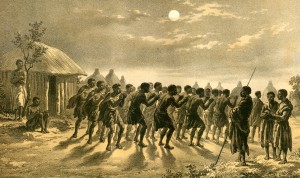 מה דעתכם  על טקס שכזה?האם קל או קשה לחברה לערוך אותו? רלוונטיות:בתכניות רבות המתקיימות ביום בבתי הספר מקבלים התלמידים את האחריות ליישוב הקונפליקטים והריבים.כיצד אתם פותרים את המריבות בכיתתכם?צפו בסרטונים הבאים:https://gevim.co.il/%D7%97%D7%99%D7%A0%D7%95%D7%9A/כעת חשבו, על הצעות מעשיות כיצד לפתור ריבים וקונפליקטים בכיתה. ובחרו לפחות דרך אחת, שאותה תנסו ליישם בתקופה הקרובה. תוספתא: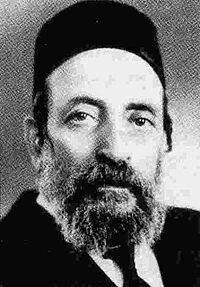 חכם שלום יצחק הלוי, היא ממנהיגי הקהילה החשובים של הקהילה התימנית בארץ ישראל. הוא נולד בצנעא שבתימן בשנת 1891, כבן הבכור של הרב יחיא יצחק הלוי, רבה הראשי של תימן. בהיותו בן 32, בשנת 1923, עלה לארץ ישראל. וכשנתיים מאוחר יותר התמנה לתפקיד אותו מלא עד סוף ימיו: הרב הראשי ליהודי תימן בתל-אביב-יפו, כשלמעשה הוא משמש במידה רבה כרב הראשי ליוצאי תימן בארץ ישראל כולה.  